 
 Hôtel Best Western Universel, 
Drummondville, 24-26 octobre 2018.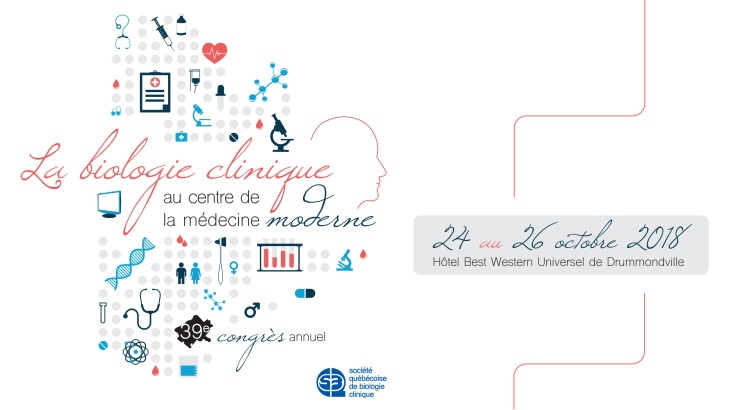 _____________________________________________________________________________________________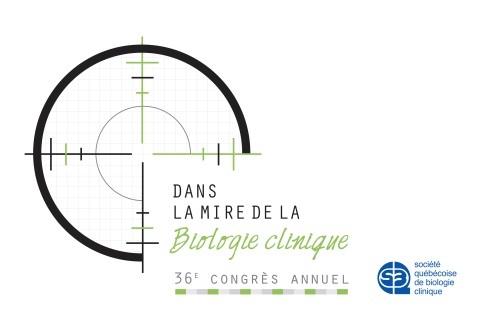 INSCRIPTION CONGRÈS SQBC 2018Les coûts indiqués dans la grille ci-dessous, ne comprennent que l’inscription au congrès et non l’hébergement.Les coûts de l’hébergement sont décrits dans le formulaire de l’hôtel, qui doit être retourné directement à l’hôtel. Pour les participants inscrits, mais sans forfait à l’hôtel, le coût de l’inscription comprend dans chaque cas le repas du midi.Les soupers du mercredi soir et du jeudi soir sont inclus dans le forfait hébergement s’appliquant à ces soirées.  Pour vous procurer des billets supplémentaires, l’indiquer ici-bas et ajouter le montant requis à vos frais d’inscription.Tous les représentants des exposants doivent acquitter un coût d’inscription de $85, quelle que soit la durée de leur présence au stand.Billets supplémentaires pour le souper (mercredi)  	……………	@ $60	=	___________$Billets supplémentaires pour le souper (jeudi)	…………… 	@ $115	=	___________$       .  Formation LEAN du mercredi (lunch inclus)………………………           $50           __________$ Cocher, dans le tableau suivant, la case qui convient à votre situation : 
  (et soustraire $50 si vous êtes l’auteur principal d’une présentation par affiche.)  *Pour devenir membre, consulter le site web du congrès au   www.sqbc.qc.ca	  		Total :	__________$Nom …………………………………………………………………………...............………………………. Affiliation …………………………………………………………...............……………….Téléphone : (       )  ……………......…………… Courriel : ……………………...............…………………………………Faire parvenir le formulaire complété et un chèque à l’ordre de 	Maurice DuprasSociété québécoise de biologie clinique à:	140 Bel-Air 			Drummondville (Québec)   J2A 2X2			                                  Tél. (819) 474-2281  mauricedupras2000@yahoo.caCoût de l’inscription au congrèsCoût de l’inscription au congrèsCoût de l’inscription au congrèsCoût de l’inscription au congrèsCoût de l’inscription au congrèsCoût de l’inscription au congrèsAvant le 15 septAvant le 15 septAprès le 15 septAprès le 15 sept1 jourLe congrès1 jourLe congrèsMembre SQBC* 110 $ 165 $ 120 $ 185 $Non membre 140 $ 195 $ 150 $ 215 $Étudiant(e)    80 $ 135 $   90 $ 155 $Exposants commerciaux   85 $   85 $   85 $   85 $